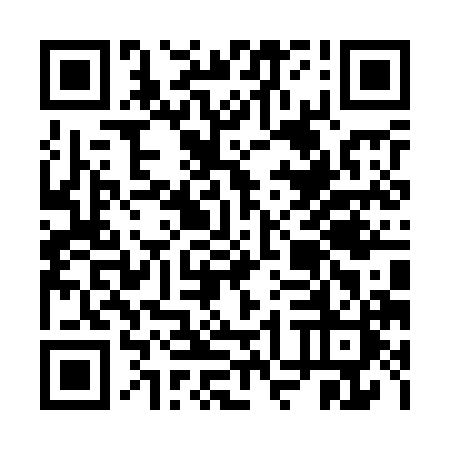 Ramadan times for Abbottabad, PakistanMon 11 Mar 2024 - Wed 10 Apr 2024High Latitude Method: Angle Based RulePrayer Calculation Method: University of Islamic SciencesAsar Calculation Method: ShafiPrayer times provided by https://www.salahtimes.comDateDayFajrSuhurSunriseDhuhrAsrIftarMaghribIsha11Mon5:005:006:2312:173:396:126:127:3512Tue4:584:586:2212:173:396:136:137:3613Wed4:574:576:2012:173:406:136:137:3714Thu4:564:566:1912:163:406:146:147:3815Fri4:544:546:1712:163:406:156:157:3816Sat4:534:536:1612:163:416:166:167:3917Sun4:514:516:1512:153:416:176:177:4018Mon4:504:506:1312:153:416:176:177:4119Tue4:484:486:1212:153:426:186:187:4220Wed4:474:476:1112:153:426:196:197:4321Thu4:464:466:0912:143:426:206:207:4322Fri4:444:446:0812:143:426:206:207:4423Sat4:434:436:0712:143:436:216:217:4524Sun4:414:416:0512:133:436:226:227:4625Mon4:404:406:0412:133:436:236:237:4726Tue4:384:386:0212:133:436:246:247:4827Wed4:374:376:0112:123:436:246:247:4928Thu4:354:356:0012:123:446:256:257:5029Fri4:344:345:5812:123:446:266:267:5130Sat4:324:325:5712:123:446:276:277:5131Sun4:314:315:5612:113:446:276:277:521Mon4:294:295:5412:113:446:286:287:532Tue4:284:285:5312:113:446:296:297:543Wed4:264:265:5212:103:456:306:307:554Thu4:254:255:5012:103:456:306:307:565Fri4:234:235:4912:103:456:316:317:576Sat4:224:225:4812:093:456:326:327:587Sun4:204:205:4612:093:456:336:337:598Mon4:194:195:4512:093:456:336:338:009Tue4:174:175:4412:093:456:346:348:0110Wed4:164:165:4212:083:466:356:358:02